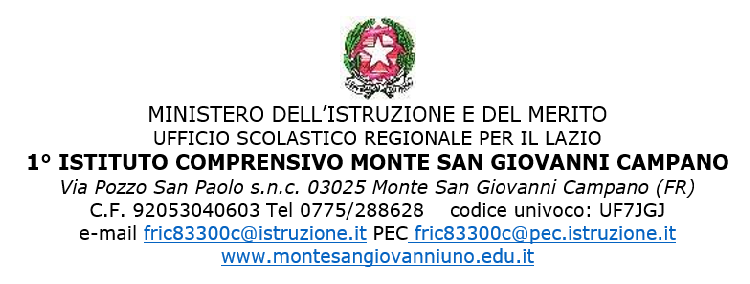 Al Dirigente scolastico Del 1° IC Monte San Giovanni CampanoOggetto: Adesione assemblea sindacale del___________ .  _l_ sottoscritt __ _______________________________ nat__ a ________________________________________il _______________________________ , in servizio presso codesta Istituzione Scolastica in qualità di ________________________  con contratto a  tempo ______________________________ ;vista la Circolare n° ______del ___________ , dichiara la propria adesione all’assemblea sindacale indetta dal Sindacato ______________ per il giorno ___________ presso _____________________dalle  ore _________ alle ore __________ .        La presente dichiarazione vale come attestazione di partecipazione._______ ___________	                                                	Firma	  					                   _____________________________Il Dirigente Scolastico_______________________  La DSGA___________________